Государственное бюджетное образовательное учреждение высшего образования Московской области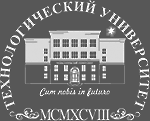 ТЕХНОЛОГИЧЕСКИЙ УНИВЕРСИТЕТРезультаты Международной Открытой Олимпиады 
Технологического университета 2020 г.26 января 2020 г.МатематикаНоминация «Интеллектуальная орбита»Класс 10 (старший), 1 курс СПО.Как найти себя в списке: фамилии расположены в порядке убывания набранной суммы баллов; фамилии участников, набравших одинаковую сумму баллов, расположены в алфавитном порядке.№п/пСтатусФИОУчреждениеГород, странаБаллы(max 100)ПобедительЗиновьев Дмитрий СергеевичГУ ЛНР «ЛОУ специализированная школа I-III ступеней №1 им. профессора Л.М. Лоповка»Луганск, ЛНР100ПобедительСтешенко Александр ВладимировичГУ ЛНР «ЛОУ специализированная школа I-III ступеней №1 им. профессора Л.М. Лоповка»Луганск, ЛНР100ПризёрII местоМирзоян ГоарЛицей «Фотон»Гюмри,  Армения93ПризёрII местоНикогосян ЭдгарЛицей «Фотон»Гюмри,Армения93ПризёрIII местоАветисян МериЛицей «Фотон»Гюмри, Армения86ПризёрIII местоМкртчян ЛусинеЛицей «Фотон»Гюмри, Армения86ПризёрIII местоСадиллоев Шахруз ХайриллоевичШкола №285Ташкент, Узбекистан86ПризёрIII местоСасонская Мария ОлеговнаГУ ЛНР «ЛОУ специализированная школа I-III ступеней №1 им. профессора Л.М. Лоповка»Луганск, ЛНР86ПризёрIII местоФлджян АрменЛицей «Фотон»Гюмри, Армения86ПризёрIII местоХачатрян АнушЛицей «Фотон»Гюмри, Армения86ПризёрIV местоГеворгян ГорЛицей «Фотон»Гюмри, Армения80УчастникБесхмельницкий Игорь АлександровичГУ ЛНР «ЛОУ специализированная школа I-III ступеней №1 им. профессора Л.М. Лоповка»Луганск, ЛНР73УчастникГригорян СтепанЛицей «Фотон»Гюмри, Армения73УчастникДальян Виталия ВазгеновнаСТРСОШ  им. А.С. ПушкинаАшхабад,Туркменистан73УчастникМанукян СашаЛицей «Фотон»Гюмри, Армения73УчастникАнварбек кызы ИзабелаШкола Билимкана-БишкекБишкек,Кыргызстан66УчастникБояхчянГеворгЛицей «Фотон»Гюмри, Армения66УчастникКовалев Владимир СергеевичШкола - лицей №60Нур-Султан,Казахстан66УчастникФарзадян РобертЛицей «Фотон»Гюмри, Армения66УчастникАбаджян КамоЛицей «Фотон»Гюмри, Армения60УчастникГригорян ГорЛицей «Фотон»Гюмри, Армения60УчастникКулиев Тарлан Ариф оглыЛицей им. академика Зарифы АлиевыБаку, Азербайджан60УчастникШабанов Владислав ОлеговичГБОУ ЛНР «Кировская СОШ №2»Кировск,ЛНР60УчастникДжороева Айдана ЭркинбековнаШкола Билимкана-БишкекБишкек, Кыргызстан53УчастникПолторак Анна АлександровнаМОУ «Рыбницкая русская СОШ № 6 с лицейскими классами»Рыбница, Молдова53УчастникМирзоева Эльвира ЭлхановнаГБОУ ЛНР «Кировская многопрофильная гимназия»Кировск,ЛНР40УчастникТимченко Валерия ВладимировнаГБОУ ЛНР «Кировская многопрофильная гимназия»Кировск,ЛНР26УчастникШваб Юлия АлександровнаГБОУ ЛНР «Кировская многопрофильная гимназия»Кировск,ЛНР20УчастникАбдылдаева Динара СагынбековнаШкола Билимкана-БишкекБишкек, Кыргызстан 0